Отчето проведении действий работников и сотрудников охраны при вооружённом нападении и обнаружении на территории  образовательной организации взрывного устройствав МКОУ «Алмалинская СОШ им.И.И.Исламова»      30 августа 2023г в Алмалинской СОШ с сотрудниками охраны и педагогическим коллективом была проведена тренировочная эвакуация при вооруженном нападении и обнаружении взрывного устройства по следующему плану: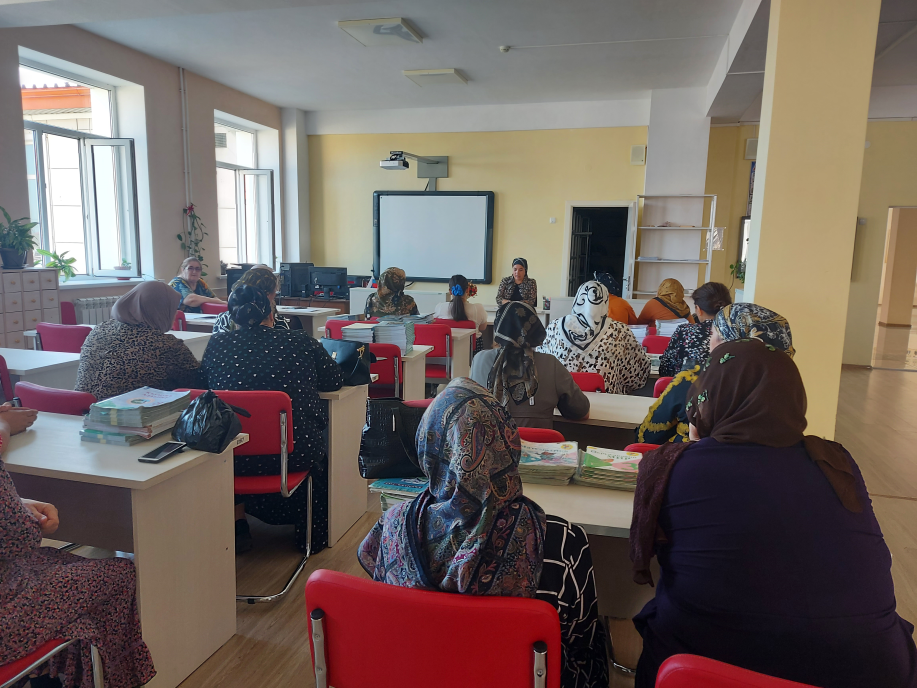 1.С педагогически коллективом провели инструктаж и напомнили о порядке действий при ЧС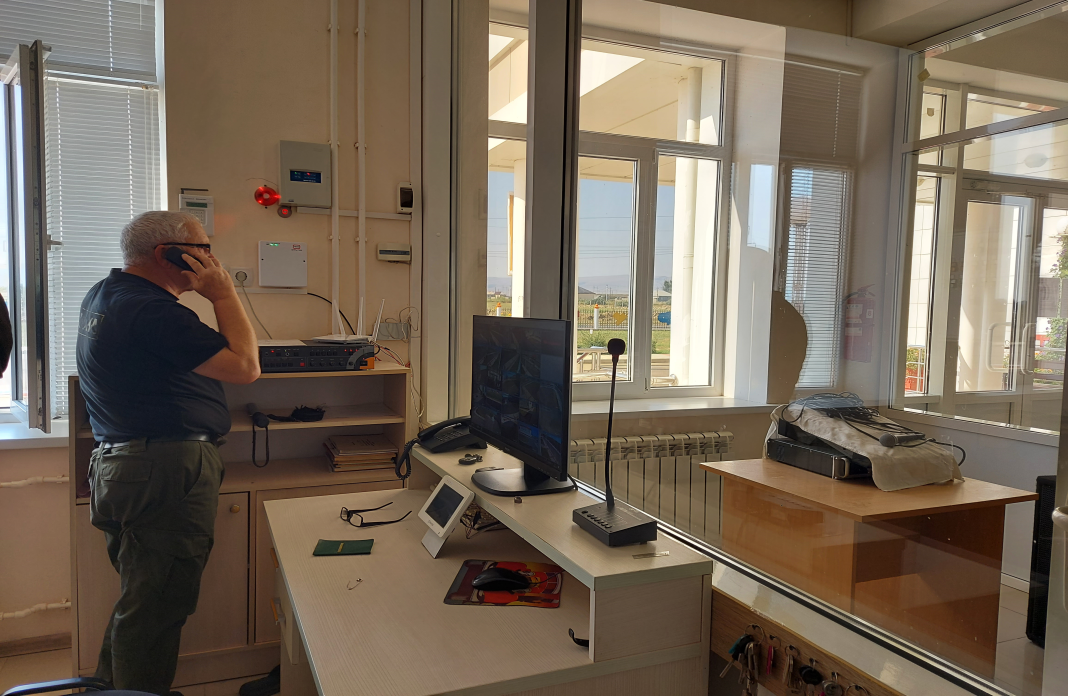 2.Работник охраны описывал свои действия по принятию объекта под охрану.3.Обнаружение злоумышленника и взрывного устройства  на территории школы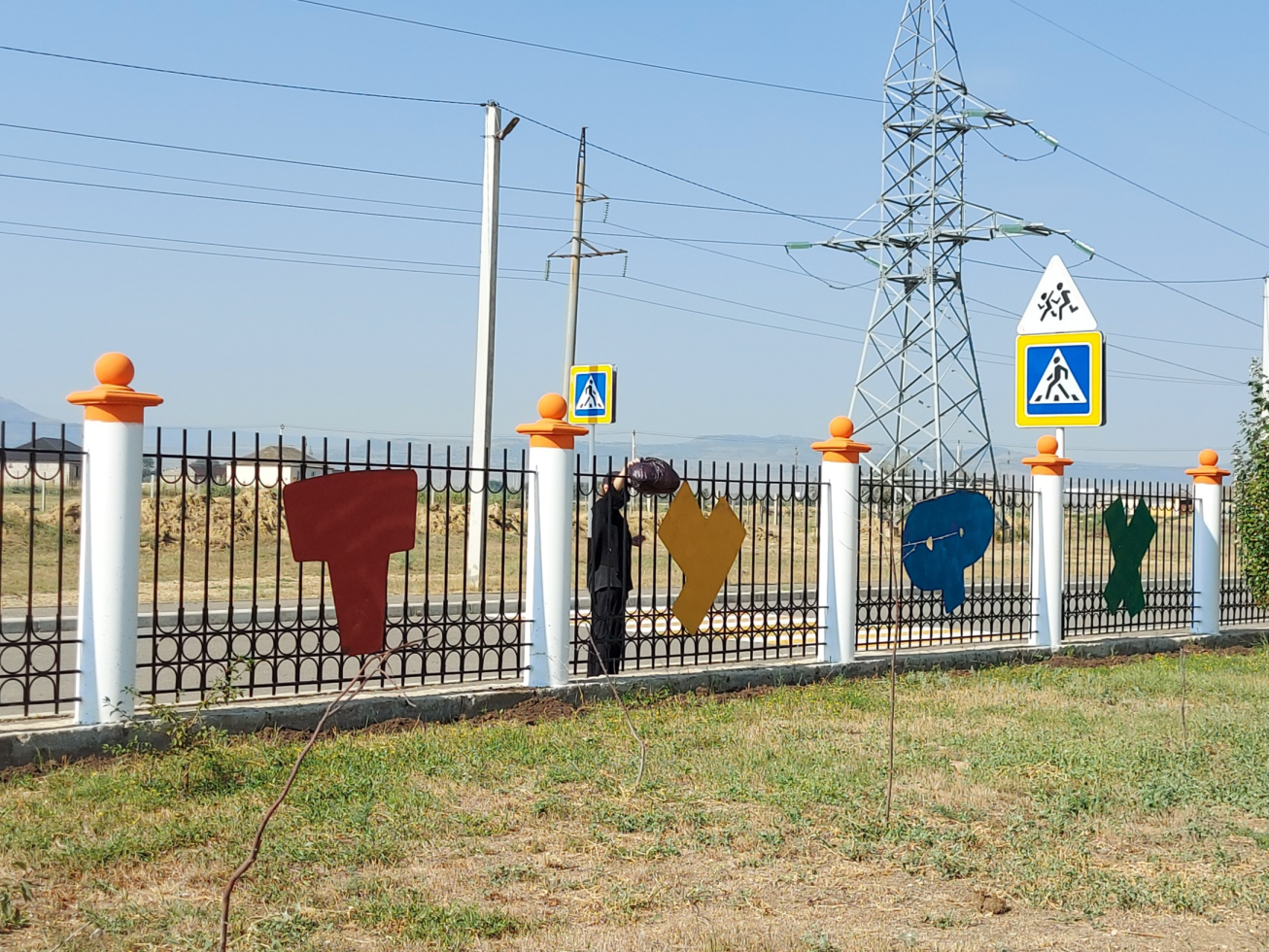 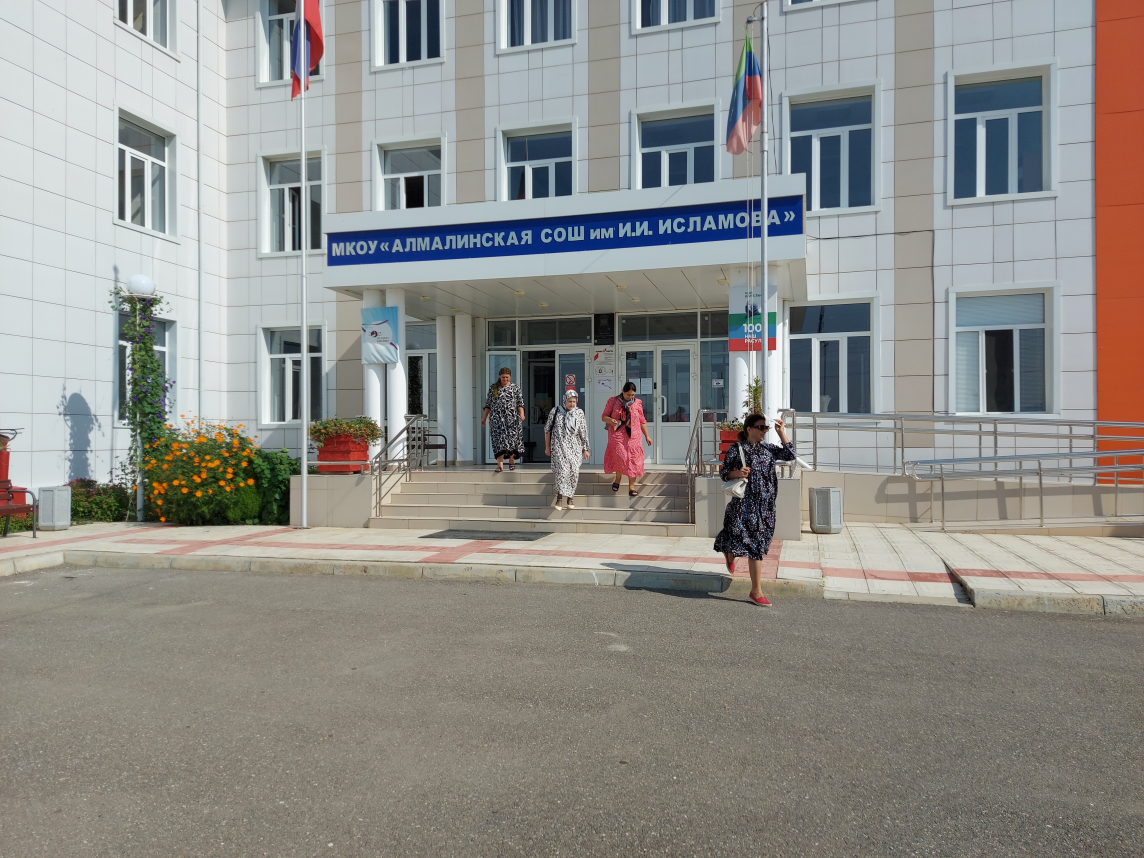 4.Персонал покидает здание школы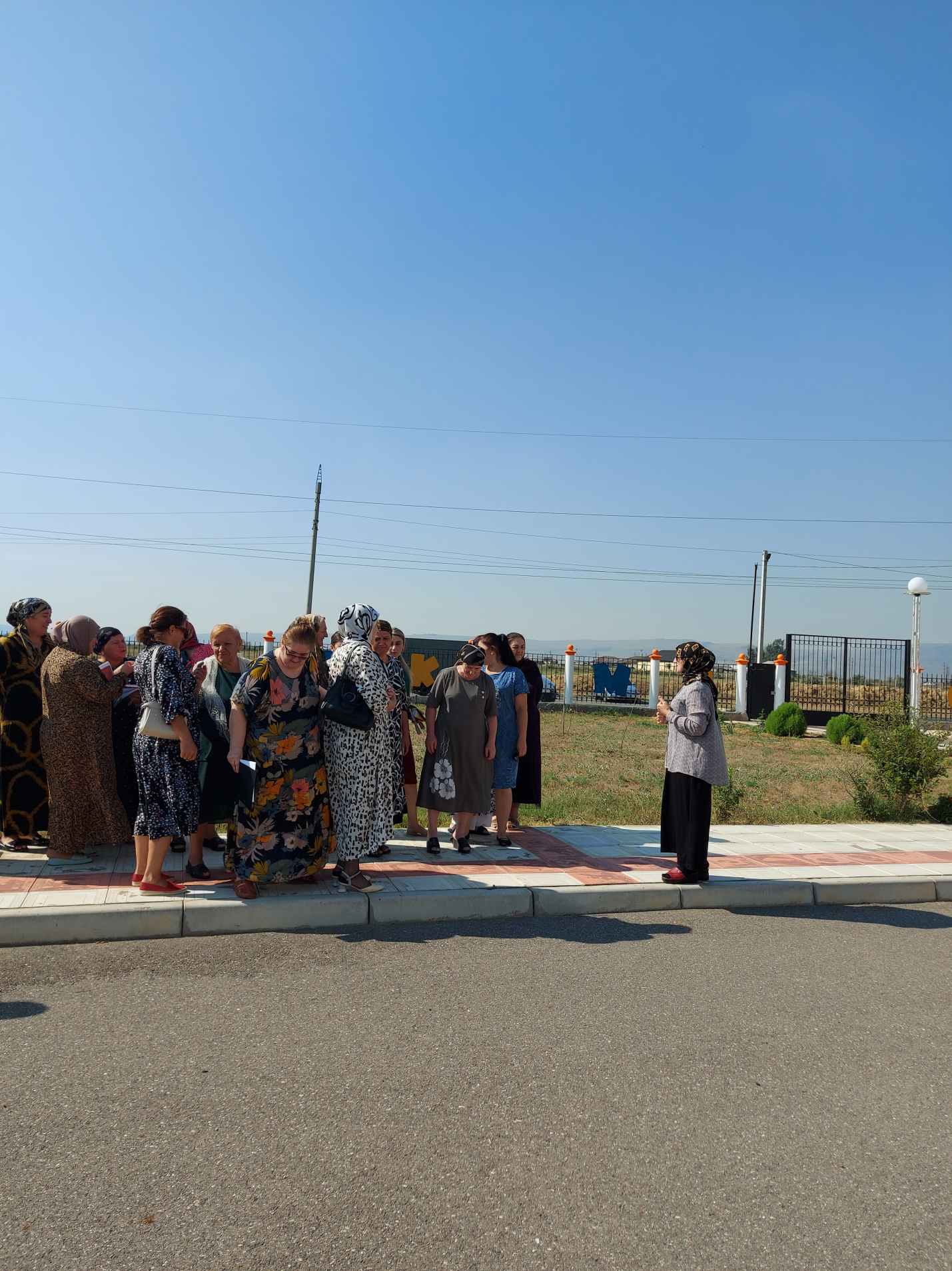 4.Эвакуация работников школы на безопасное место 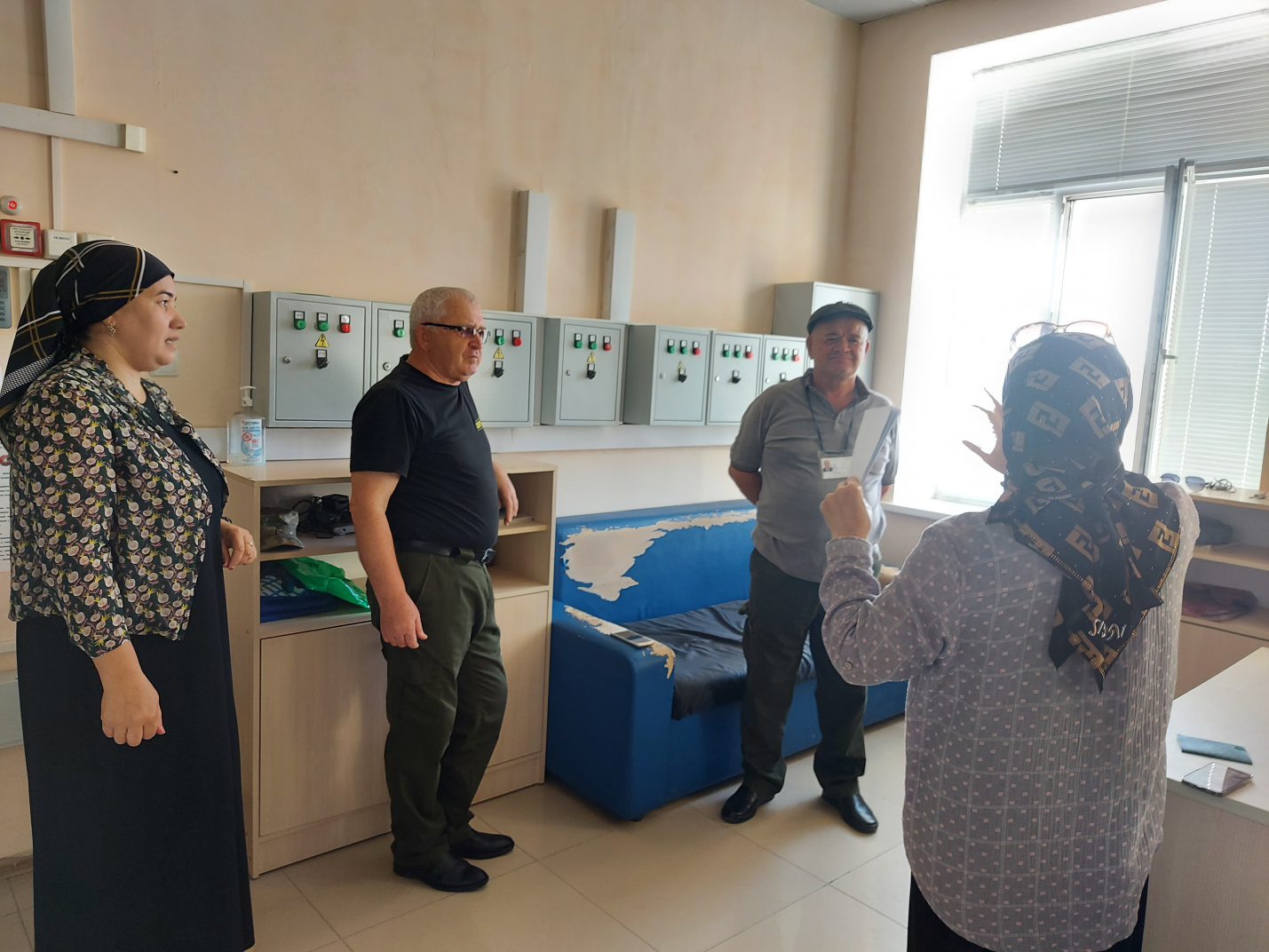 5.Обсуждение результатов проведенной эвакуацииДирктор школы:                                      /Арслангереева Д.И./